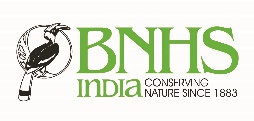  Any additional tags/ flags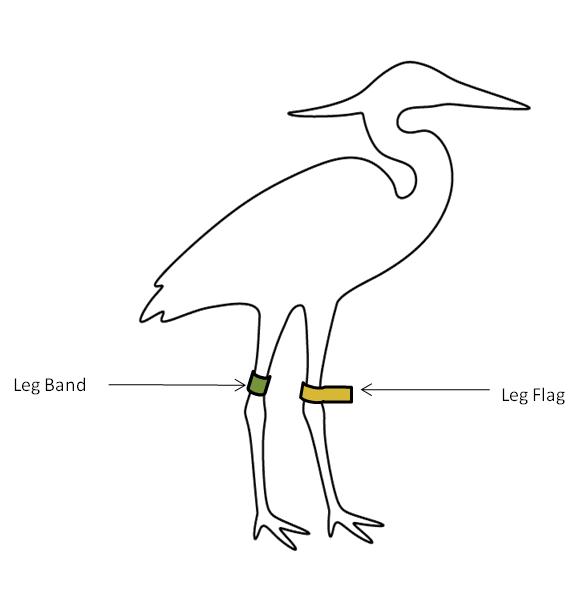 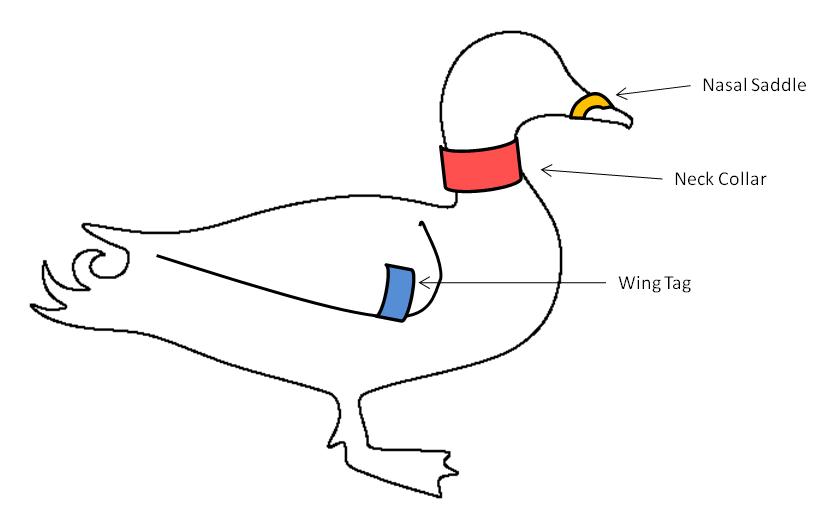 Please attach images if any and send this filled form to BNHS through the mail id : bands@bnhs.org or post a copy of the form toWetlands Programme, Bombay Natural History Society.Hornbill House, Dr. Salim Ali Chowk, S.B. Singh Road, Mumbai 400 001, Maharashtra, India.Tel.: (91-22) 22821811; Fax: (91-22) 22837615,Email:info@bnhs.org; Website: www.bnhs.orgBird Name / Species#Bird Name / Species#Location Name#Location Name#LatitudeLongitudeLongitudeLongitudeLongitudeLandmark#Landmark#Date Observed#Date Observed#State/Province#State/Province#Metal Ring on#:    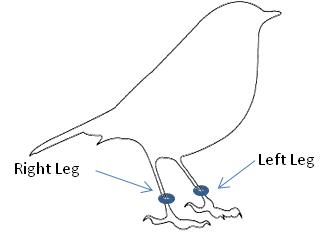 Metal Ring on#:    Right Leg          Right Leg          Metal Ring on#:    Metal Ring on#:    Left LegLeft LegMetal Ring on#:    Metal Ring on#:    (Please select in the appropriate box)(Please select in the appropriate box)(Please select in the appropriate box)(Please select in the appropriate box)(Please select in the appropriate box)(Please select in the appropriate box)(Please select in the appropriate box)(Please select in the appropriate box)Ring Position#:Ring Position#:Above knee (Tibia)Above knee (Tibia)Above knee (Tibia)Above knee (Tibia)Below knee (Tarsus)Below knee (Tarsus)Below knee (Tarsus)Below knee (Tarsus)Numbers/Letters Inscribed  Numbers/Letters Inscribed  Bird Status (Alive/Dead/Injured/Trapped) #Bird Status (Alive/Dead/Injured/Trapped) #Bird Status (Alive/Dead/Injured/Trapped) #Bird Status (Alive/Dead/Injured/Trapped) #Bird Status (Alive/Dead/Injured/Trapped) #Further Information
 on Bird ConditionFurther Information
 on Bird ConditionFurther Information 
on tagFurther Information 
on tag(Please select the appropriate box(Please select the appropriate box(Please select the appropriate box(Please select the appropriate boxLeg flagNeck CollarNeck CollarNeck CollarWing TagWing TagGeolocatorGeolocatorLeg bandNasal SaddleNasal SaddleNasal SaddleSatellite transmitterSatellite transmitterSatellite transmitterSatellite transmitterTag ColourTag ColourTag InscriptionTag InscriptionLeg tag onLeg tag onRight LegLeft LegLeft LegAdditional Information
on Bird sightingAdditional Information
on Bird sightingContact Details #Contact Details #